МОУ «Средняя общеобразовательная школа № 6» г.о. СаранскИНДИВИДУАЛЬНЫЙ ОБРАЗОВАТЕЛЬНЫЙ МАРШРУТ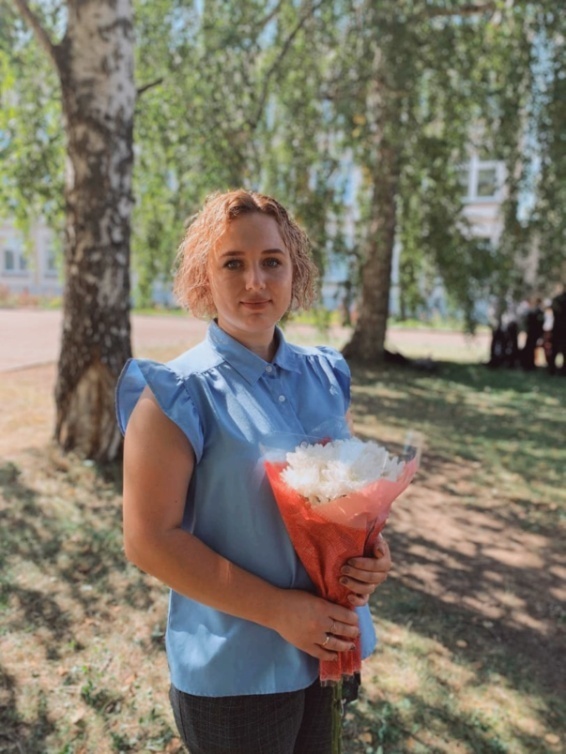 Ф.И.О.:  Донкова Марина ВладимировнаЗанимаемая должность:  учитель начальных классовОбразование: высшее (специалист), ФГБОУ «МГПИ им. М.Е. Евсевьева»Специальность – учитель начальных классов, учитель информатики; дата окончания – 2015г.Дата прохождения последнего аттестационного оценивания – 23.12.21Квалификационная категория – перваяДата рождения – 10.12.1992г.Общий стаж работы – 6 летСтаж педагогической работы – 3 годаНаграды – нетДата составления ИОМ – 06.09.22г.Кредо:  «Учить сегодня – сложная задачаУченье, как вершина нас зоветБыть современным, грамотным,А это значит – учить себя, чтоб двигаться вперед»Девиз: «Единственный путь, ведущий к знаниям, – это деятельность».Пояснительная запискаИндивидуальная тема по самообразованию:«Развитие творческих способностей младших школьников в процессе обучения и воспитания».Цель: изучить и выявить пути развития творческих способностей младших школьников в процессе обучения и воспитания.Задачи:- формировать у детей способности самостоятельно мыслить, добывать и применять знания;- развивать познавательную, исследовательскую и творческую деятельность;- находить нестандартные решения любых возникающих проблем;- воспитывать интерес к участию в творческой деятельности.Формы самообразования педагога:- курсы повышения квалификации;- дистанционные курсы, вебинары, участие в семинарах и конференциях, ШМО, консультации с квалифицированными педагогами, изучение дополнительной методической литературы, интернет-ресурсов;- публикации в печатных и интернет изданиях; - участие в педагогических конкурсах и мероприятиях.Предполагаемый результат:У учителя: повысить теоретический, методический уровень педагога, профессиональное мастерство и компетентность;планировать собственную профессиональную деятельность с учетом программы развития образовательного учреждения и личных профессиональных интересов на достаточно продолжительный период времени, равномерно распределив усилия, направленные на профессиональное развитие и наполнив конкретным содержанием;повысить качество преподавания;достичь стабильных результатов освоения обучающимися образовательных программ;ориентироваться на развитие таких значимых умений, как рефлексия, самоанализ, проектирование, организованность; повышение уровня компетентности в области ИКТ; освоение и внедрение ИКТ в учебной и внеучебной деятельности, повышение положительной мотивации обучения.У обучающихся:активизация самостоятельности и познавательной деятельности учащихся;повышение качества знаний;рост участия обучающихся в творческих конкурсах и олимпиадах.Сроки работы: сентябрь 2022г. – май 2023г.Форма отчета о проделанной работе - методическая копилка, портфолио.Дорожная карта ИОМНаправление деятельностиСодержание деятельностиРезультаткак педагогический продуктСубъективные достижения (отношение к результату)Формы презентации достиженийПовышение квалификации в системе непрерывного профессионального образованияПосещение уроков, мастер-классов учителей начальных классов, имеющих опыт работы по ФГОСОзнакомление с технологией, методами, приемами работы по ФГОС НООНакапливание собственного опытаПроведение открытого урокаПовышение квалификации в системе непрерывного профессионального образованияКурсы повышения квалификацииПовышение качества преподавания предметовИспользование новых приемов и методов работы.СертификатыПовышение квалификации в системе непрерывного профессионального образованияИзучение интернет - ресурсовПовышение качества преподавания предметовИспользование новых приемов и методов работы.Публикации на персональном мини-сайте https://nsportal.ru/donkovam-vПовышение квалификации в системе непрерывного профессионального образованияУчастие в работе вебинаровОвладение дополнительными профессиональными компетенциями в сфере образованияАктуализированы знания по теме самообразованияСертификатыУчастие в деятельности профессиональных сообществШМО учителей начальных классовЗнакомство с инновационным педагогическим опытомОбмен опытом с коллегами школыПроведение открытого урока Участие в деятельности профессиональных сообществПедагог 13.руЗнакомство с педагогическим опытом коллегОбмен опытом в сообществе учителей начальных классовПубликации педагогического опытаУчастие в деятельности профессиональных сообществСайт учителя начальных классовnsportalЗнакомство с педагогическим опытом коллегОбмен опытом в сообществе учителей начальных классовПубликации педагогического опыта (https://nsportal.ru/user/1220314/page/predstavlenie-pedagogicheskogo-opyta)  и технологических карт уроков.Участие в методической работеРазработка  рабочих программ по предметам  для 4 классаПубликации  на школьном сайтеОбмен опытом с коллегамиРабочая программа по русскому языку УМК «Школа России» (4 класс).Рабочая программа по математике УМК «Школа России»  (4 класс).Рабочая программа по литературному чтению УМК «Школа России» (4 класс).Рабочая программа по окружающему миру УМК «Школа России» (4 класс).Рабочая программа по технологии (4 класс).Рабочая программа по ИЗО (4 класс).Адаптированная программа 5.1 по всем предметам (4 класс).Адаптированная программа 7.2 по всем предметам (4 класс).Участие в методической работеРазработка уроков с применением новых педагогических технологийПубликация разработок уроков и статейОбмен опытом с коллегами - Публикации педагогического опыта (https://nsportal.ru/user/1220314/page/predstavlenie-pedagogicheskogo-opyta)  и технологических карт уроков на персональном мини-сайте.Участие в методической работеУчастие в работе методического объединения школы.Знакомство с инновационным педагогическим опытомОбмен опытом с коллегами школыОткрытый урок  Участие в методической работеУчастие в конференциях и семинарахОбобщение педагогического опытаОбмен опытом с коллегамиСертификатыУчастие в педагогических конкурсахОбобщение педагогического опытаОбмен опытом на заседании ШМОСертификатыСамообразованиеИзучение научно – методической и учебной литературы по теме самообразования, изучение интернет-ресурсовПовышение качества преподавания предметов, использование новых приемов и методов работы.Применение на практике новых приемов и методов работы.Гриценко, Л.И. Теория и практика обучения. Интегративный подход.Кругликов, Г.И. Настольная книга мастера профессионального обучения.Панфилова, А.П. Игровое моделирование в деятельности педагога.Трайнев, В.А. Интенсивные педагогические игровые технологии в гуманитарном образовании: методология и практика.Гуслова, М.Н. Инновационные педагогические технологии.Захарова, И.Г. Информационные технологии в образовании.Полат, Е.С. Современные педагогические и информационные технологии в системе образования.Брошюра «Актуальные проблемы реализации ФГОС начального общего образования средствами предметных линий УМК «Школа России».Асмолова, А.Г. Как проектировать УУД в начальной школе. От действия к мысли.Скударева,  Г. Н. Начальная школа.